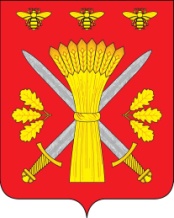 РОССИЙСКАЯ ФЕДЕРАЦИЯОРЛОВСКАЯ ОБЛАСТЬАДМИНИСТРАЦИЯ ТРОСНЯНСКОГО РАЙОНАПОСТАНОВЛЕНИЕот 9 сентября 2021 г.                                                                    № 217          с. ТроснаОб утверждении Порядка учета, хранения, утилизации демонтированных рекламных и информационных конструкций, размещенных (установленных) и/или эксплуатируемых самовольно (незаконно) либо с нарушением требований законодательства Российской Федерации на территории Троснянского района, а также возмещения затрат бюджета Троснянского района, связанных с демонтажем, хранением и утилизацией таких конструкцийВ соответствии с Гражданским кодексом Российской Федерации, Федеральным законом от 13.03.2006 № 38-ФЗ «О рекламе», Уставом Троснянского района с целью урегулирования отношений, возникающих в связи с демонтажем рекламных и информационных конструкций на территории Троснянского муниципального района, администрация Троснянского района постановляет:1. Утвердить прилагаемый Порядок учета, хранения, утилизации демонтированных рекламных и информационных конструкций, размещенных (установленных) и/или эксплуатируемых самовольно (незаконно) либо с нарушением требований законодательства Российской Федерации на территории Троснянского района, а также возмещения затрат бюджета Троснянского района, связанных с демонтажем, хранением и утилизацией таких конструкций согласно приложению к настоящему постановлению.2. Разместить настоящее постановление на официальном сайте администрации Троснянского района в сети Интернет.3. Настоящее постановление вступает в силу со дня его официального обнародования.4. Контроль за исполнением настоящего постановления оставляю за собой.Глава района                                                                                      А. И. НасоновУТВЕРЖДЕН Постановлением администрации Троснянского районаот 9 сентября 2021 г. № 217ПОРЯДОКосуществления демонтажа рекламных конструкций, установленных и (или) эксплуатируемых на территории Троснянского района с нарушением требований Федерального закона "О рекламе"1. Общие положения 1.1. Настоящий Порядок разработан в соответствии с Федеральным законом "О рекламе" (далее - Закон о рекламе), а также иными нормативными правовыми актами Российской Федерации и определяет порядок выявления рекламных конструкций, установленных и (или) эксплуатируемых на территории Троснянского района с нарушением требований законодательства о рекламе, подготовки и выдачи предписаний о демонтаже и демонтажа указанных рекламных конструкций. 1.2. Мероприятия, указанные в пункте 1.1 настоящего Порядка, осуществляют отдел по управлению муниципальным имуществом Троснянского района или установленное постановлением администрации Троснянского района муниципальное учреждение Троснянского района (далее - уполномоченное лицо). 1.3. Рекламная конструкция признается незаконно установленной в случаях, если рекламная конструкция установлена и (или) эксплуатируется без разрешения, срок действия которого не истек, по истечении срока действия разрешения на установку и эксплуатацию рекламной конструкции, после аннулирования разрешения на установку и эксплуатацию рекламной конструкции или признания его недействительным в соответствии со статьей 19 Закона «О рекламе» (далее - рекламная конструкция). 2. Выявление рекламных конструкций, установленных и (или) эксплуатируемых на территории Троснянского района с нарушением требований Закона «О рекламе»2.1. Выявление незаконных рекламных конструкций на территории Троснянского района осуществляется на основании осмотров рекламных конструкций уполномоченным лицом, а также информации о вышеуказанных объектах, поступившей от органов государственной власти, органов местного самоуправления муниципальных образований Троснянского района, организаций и граждан в письменной или электронной форме. Уполномоченное лицо имеет право направить в органы государственной власти, органы местного самоуправления муниципальных образований в Троснянского района запрос о наличии на территории муниципального образования незаконных рекламных конструкций. 2.2. При проведении осмотра установленных на территории Троснянского района рекламных конструкций в случае выявления незаконной рекламной конструкции уполномоченное лицо составляет акт осмотра рекламной конструкции по форме согласно приложению 1 к настоящему Порядку. 3. Подготовка и выдача предписаний о демонтаже рекламных конструкций, установленных и (или) эксплуатируемых на территории Троснянского района с нарушением требований Закона «О рекламе»3.1. В течение 20 рабочих дней со дня составления акта осмотра рекламной конструкции или получения в письменной или электронной форме ответа на запрос в соответствии с пунктом 2.1 настоящего Порядка уполномоченное лицо осуществляет подготовку предписания о демонтаже незаконно установленной рекламной конструкции в двух экземплярах, один из которых предназначен для уполномоченного лица, второй - для владельца рекламной конструкции, подписывает его и направляет один экземпляр владельцу рекламной конструкции, второй оставляет на хранение. 3.2. Владелец рекламной конструкции обязан осуществить демонтаж рекламной конструкции в течение месяца со дня выдачи предписания, а также удалить информацию, размещенную на такой рекламной конструкции, в течение трех дней со дня выдачи указанного предписания. 3.3. Если в установленный срок владелец рекламной конструкции не выполнил указанную в пункте 3.2 настоящего Порядка обязанность по демонтажу рекламной конструкции или если владелец рекламной конструкции неизвестен, уполномоченное лицо выдает предписание собственнику или иному законному владельцу недвижимого имущества, к которому присоединена рекламная конструкция, по форме согласно приложению 2 к настоящему Порядку в порядке и в срок, которые определены пунктом 3.1 настоящего Порядка, за исключением случая присоединения рекламной конструкции к имуществу Троснянского района, к земельному участку, государственная собственность на который не разграничена на территории Троснянского района, или к общему имуществу собственников помещений в многоквартирном доме при отсутствии согласия таких собственников на установку и эксплуатацию рекламной конструкции. 3.4. Собственник или иной законный владелец недвижимого имущества, к которому присоединена рекламная конструкция, обязан демонтировать такую рекламную конструкцию в течение месяца со дня выдачи предписания. Демонтаж, хранение или в необходимых случаях уничтожение незаконно установленной и (или) эксплуатируемой рекламной конструкции осуществляются за счет собственника или иного законного владельца недвижимого имущества, к которому была присоединена такая рекламная конструкция. 3.5. В случае если владелец рекламной конструкции либо собственник или иной законный владелец недвижимого имущества, к которому присоединена рекламная конструкция, неизвестен либо если рекламная конструкция присоединена к имуществу Троснянского района или к земельному участку, государственная собственность на который не разграничена на территории Троснянского района, либо к общему имуществу собственников помещений в многоквартирном доме при отсутствии согласия таких собственников на установку и эксплуатацию рекламной конструкции, предписание подготавливается для уполномоченного лица по форме согласно приложению 3 к настоящему Порядку. 4. Организация работы по принудительному осуществлению демонтажа рекламных конструкций4.1. В случае если в установленный срок собственник или иной законный владелец недвижимого имущества, к которому была присоединена рекламная конструкция, не выполнил указанную в пункте 3.2 настоящего Порядка обязанность по демонтажу рекламной конструкции либо собственник или иной законный владелец данного недвижимого имущества неизвестен, демонтаж рекламной конструкции, ее хранение или в необходимых случаях уничтожение осуществляются уполномоченным лицом. По требованию уполномоченного лица владелец рекламной конструкции либо собственник или иной законный владелец недвижимого имущества, к которому была присоединена рекламная конструкция, обязан возместить необходимые расходы, понесенные в связи с демонтажем, хранением или в необходимых случаях уничтожением рекламной конструкции. 4.2. Если рекламная конструкция присоединена к имуществу Троснянского района или земельному участку, государственная собственность на который не разграничена на территории Троснянского района, либо к общему имуществу собственников помещений в многоквартирном доме при отсутствии согласия таких собственников на установку и эксплуатацию рекламной конструкции в случае, указанном в пункте 3.4 настоящего Порядка, ее демонтаж, хранение или в необходимых случаях уничтожение осуществляются уполномоченным лицом. По требованию уполномоченного лица владелец рекламной конструкции обязан возместить необходимые расходы, понесенные в связи с демонтажем, хранением или в необходимых случаях уничтожением рекламной конструкции. 4.3. Осуществление демонтажа, доставка к месту хранения, хранение или в необходимых случаях уничтожение рекламных конструкций осуществляются уполномоченным лицом за счет средств бюджета Троснянского района. 4.4. При проведении демонтажа рекламных конструкций по форме согласно приложению 4 к настоящему Порядку составляется акт о демонтаже, в котором указываются место, время, основание проведения демонтажа рекламной конструкции, место и срок хранения рекламной конструкции. К указанному акту прикладывается фотоотчет о проведенном демонтаже. 4.5. В случае если соответствующий договор и (или) контракт, на основании которого привлечена подрядная организация, предусматривает условие о хранении такой организацией рекламных конструкций, то после демонтажа подрядная организация принимает по акту приема-передачи демонтированные рекламные конструкции на хранение и несет ответственность за утрату, недостачу или повреждение рекламных конструкций, принятых на хранение, а также за ущерб, причиненный владельцу рекламных конструкций вследствие ненадлежащего выполнения работ по демонтажу. 4.6. В иных случаях демонтированные рекламные конструкции по поручению уполномоченного лица передаются по акту приема-передачи на склад на хранение. Владелец (собственник) такого склада несет ответственность за сохранность переданных рекламных конструкций, аналогичную ответственности подрядной организации. Срок хранения рекламных конструкций в указанных случаях составляет не менее двух месяцев со дня демонтажа рекламных конструкций. 4.7. Демонтаж рекламных конструкций проводится посредством разборки рекламных конструкций на составные части с сохранением их целостности. В случае невозможности разобрать рекламную конструкцию в силу конструктивных особенностей или износа (коррозии) мест крепления (соединения) составных частей производится резка конструкций с применением специального оборудования. 4.8. В течение 10 рабочих дней после проведения демонтажа рекламной конструкции уполномоченное лицо извещает собственника (владельца) рекламной конструкции (если он известен) о произведенном демонтаже посредством факсимильной, электронной, телефонной связи, нарочно или путем направления соответствующего уведомления по почте заказным письмом с уведомлением о вручении. В уведомлении о произведенном демонтаже указывается: дата проведения демонтажа и адрес, по которому был осуществлен демонтаж рекламных конструкций; место хранения демонтированных рекламных конструкций; срок, по истечении которого рекламные конструкции будут уничтожены в случае неявки собственника (владельца) рекламных конструкций; необходимость оплаты владельцем (собственником) рекламной конструкции расходов, понесенных уполномоченным лицом в связи с демонтажем, доставкой к месту хранения, хранением рекламных конструкций. 4.9. Выдача демонтированных рекламных конструкций их собственнику (владельцу), если им были истребованы демонтированные рекламные конструкции, осуществляется уполномоченным лицом на основании заявления собственника (владельца) таких рекламных конструкций после оплаты расходов, связанных с демонтажем и хранением рекламных конструкций, при предъявлении документов, подтверждающих право собственности или иное вещное право на демонтированные рекламные конструкции либо право владения и пользования демонтированными рекламными конструкциями, зачисление средств на счет уполномоченного лица. Заявление с приложением соответствующих документов, подтверждающих право собственности (владения), должно подаваться уполномоченному лицу до истечения срока хранения, предусмотренного пунктом 4.6 настоящего Порядка. 4.10. Передача демонтированных рекламных конструкций сопровождается оформлением соответствующего акта приема-передачи, составленного в произвольной форме. 4.11. Решение об отказе в выдаче демонтированных рекламных конструкций собственнику (владельцу) выносится в случае непредставления документов, указанных в пункте 4.9 настоящего Порядка. 4.12. Если по истечении указанного в пункте 4.6 настоящего Порядка срока демонтированные рекламные конструкции, находящиеся на хранении, не были истребованы их владельцем (собственником), то такие рекламные конструкции могут быть уничтожены (утилизированы). 4.13. Уничтожение (утилизация) невостребованных рекламных конструкций осуществляется уполномоченным лицом с составлением акта об уничтожении демонтированных рекламных конструкций по форме согласно приложению 5 к настоящему Порядку. 4.14. Затраты по уничтожению (утилизации) рекламных конструкций взыскиваются уполномоченным лицом с собственников (владельцев) рекламных конструкций, если они известны. Приложение 1 к Порядку осуществления демонтажа рекламных конструкций, установленных и (или) эксплуатируемых на территории Троснянского района с нарушением требований Федерального закона "О рекламе" Акт №осмотра рекламной конструкции____________________________________      "___" ___________ 20__ г.(муниципальное образование)____________________________________________________________________ (Ф.И.О., должность сотрудника уполномоченного лица)в результате осмотра обнаружил(и) рекламную конструкцию, расположенную по адресу: ________________________________________________________ ______________________________________________________________ в виде ______________________________________________________________, принадлежащую (или присоединенную к объекту недвижимого имущества)___ ____________________________________________________________________ ____________________________________________________________________ (указываются наименование владельца рекламной конструкции либо собственника или иного законного владельца недвижимого имущества, к которому присоединена рекламная конструкция)Рекламная конструкция установлена с нарушением ________________________                                                                                                                                 (указать нарушенную норму) Федерального закона от 13.03.2006 N 38-ФЗ "О рекламе". Приложение: фотографии рекламной конструкции на ____ листах. Акт составил: _________ ________________________                                        (подпись)                          (Ф.И.О.) Приложение 2 к Порядку осуществления демонтажа рекламных конструкций, установленных и (или) эксплуатируемых на территории Троснянского района с нарушением требований Федерального закона "О рекламе" Предписание № ______о демонтаже незаконно установленной и (или) эксплуатируемой рекламной конструкциис. Тросна                                                                                "___" _________ 20__ г.____________________________________________________________________ (уполномоченное лицо)выявлено, что рекламная конструкция, расположенная по адресу:________________________________________________________________________________, в виде _________________________________________________________, принадлежащая (или присоединенная к объекту недвижимого имущества) ____________________________________________________________________ ____________________________________________________________________, (указываются наименование владельца рекламной конструкции либо собственника или иного законного владельца недвижимого имущества, к которому присоединена рекламная конструкция)установлена с нарушением части(ей) _______ статьи 19 Федерального закона от 13.03.2006 N 38-ФЗ "О рекламе".____________________________________________________________________________________________________________ (указываются наименование владельца рекламной конструкции либо собственника или иного законного владельца недвижимого имущества, к которому присоединена рекламная конструкция)Предписываю:1. Осуществить демонтаж рекламной конструкции в течение месяца со дня получения настоящего предписания. 2. Удалить информацию, размещенную на рекламной конструкции, в течение трех дней со дня выдачи настоящего предписания. 3. Информацию о выполнении данного предписания представить в течение трех дней со дня исполнения предписания в _________________________________. ____________________________________________________________________ (уполномоченное лицо)_______________________ ______________ _________________                    (должность)                                    (подпись)                               (Ф.И.О.) Приложение 3к Порядку осуществления демонтажа рекламных конструкций, установленных и (или) эксплуатируемых на территории Троснянского района с нарушением требований Федерального закона "О рекламе" Предписание № ______о принудительном демонтаже незаконно установленной и (или) эксплуатируемой рекламной конструкциис. Тросна                                                                             "__" ________ 20__ г. ____________________________________________________________________ (уполномоченное лицо)выявлено, что рекламная конструкция, расположенная по адресу: ________________________________________________________________________________________________________________________________________, в виде ______________________________________________________________, принадлежащая (или присоединенная к объекту недвижимого имущества) ________________________________________________________________________________________________________________________________________, (указываются наименование собственника или иного законного владельца недвижимого имущества, к которому присоединена рекламная конструкция, почтовый адрес)установлена с нарушением части(ей) ____ статьи 19 Федерального закона от 13.03.2006 N 38-ФЗ "О рекламе".Предписываю:Организовать работу по принудительному демонтажу рекламной конструкции. _________________ _______________________ _________________           (должность)                                       (подпись)                                      (Ф.И.О.) Приложение 4к Порядку осуществления демонтажа рекламных конструкций, установленных и (или) эксплуатируемых на территории Троснянского района с нарушением требований Федерального закона "О рекламе" АКТ № ___о демонтаже рекламной конструкциис. Тросна                                                                               "__" ________ 20__ г. ____________________________________________________________________ (Ф.И.О., должность лица, составляющего акт)составил настоящий акт о нижеследующем: 1. На основании _____________________________________________________                                                                                 (предписания, судебного акта) в количестве __ штук была(и) демонтирована(ы) следующая(ие) рекламная(ые) конструкция(и): 2. Место хранения рекламных конструкций (адрес): ______________________ ____________________________________________________________________ 3. Срок хранения рекламных конструкций ________________________________ К акту прилагаются: 1. Фотографии места размещения рекламных конструкций _____ штук. 2. __________________________________________________________________ ____________________ ________________________ _______________       (должность лица)                                 (подпись)                                      (Ф.И.О.) составившего акт) Подписи присутствующих при демонтаже рекламных конструкций лиц (при наличии): ______________________ ___________________ _________________                                                (должность)                                   (подпись)                                       (Ф.И.О.) Приложение 5к Порядку осуществления демонтажа рекламных конструкций, установленных и (или) эксплуатируемых на территории Троснянского района с нарушением требований Федерального закона "О рекламе" АКТ № ___об уничтожении демонтированных рекламных конструкцийс. Тросна                                                                            "__" ________ 20__ г. ____________________________________________________________________ (Ф.И.О., должность лица, составляющего акт)составил настоящий акт о нижеследующем: Рекламные конструкции в количестве _____ (шт.): демонтированные на основании ________________________________________                                                                                                                 (предписания, судебного акта) уничтожены по истечении срока хранения демонтированных рекламных конструкций. ________________________ __________________ _______________ (должность сотрудника                                         (подпись)                                   (Ф.И.О.) уполномоченного лица, составившего акт) Подписи присутствующих при уничтожении демонтированных рекламных конструкций лиц (при наличии): ________________________ __________________ _______________            (должность)                                                      (подпись)                               (Ф.И.О.)№ п/пАдрес рекламной конструкцииТип (вид) рекламной конструкцииСобственник (владелец) рекламной конструкции или иной владелец недвижимого имущества, к которому присоединена рекламная конструкция№ п/пАдрес рекламной конструкцииТип (вид) рекламной конструкцииСобственник (владелец) рекламной конструкции или иной владелец недвижимого имущества, к которому присоединена рекламная конструкция